__ __ dní   po   z__ŕtvychvst__ní P__n   J__ži__   vy__tú__il   do   n__ __a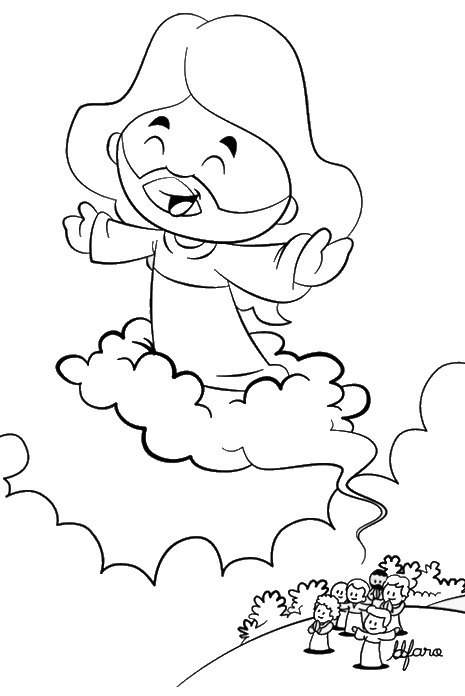 m__L__j__     n__s. JE   s   N__M__.__ __ dní   po   z__ŕtvychvst__ní P__n   J__ži__   zO__iela  d__ch__  svä__t__h__  na  ap__št__l__v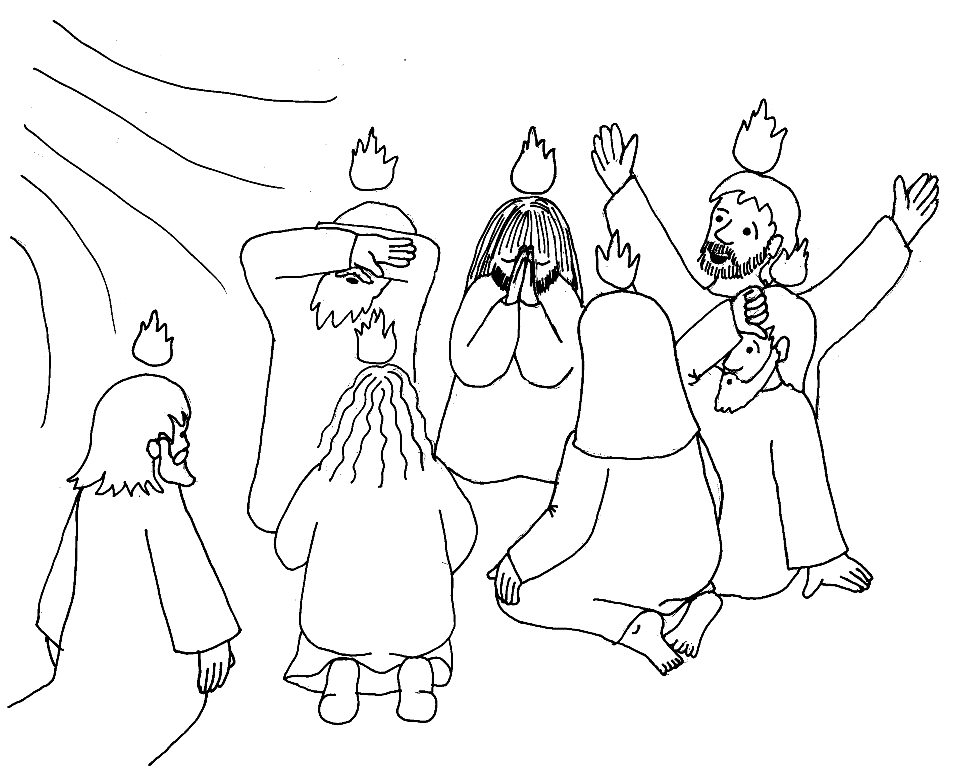 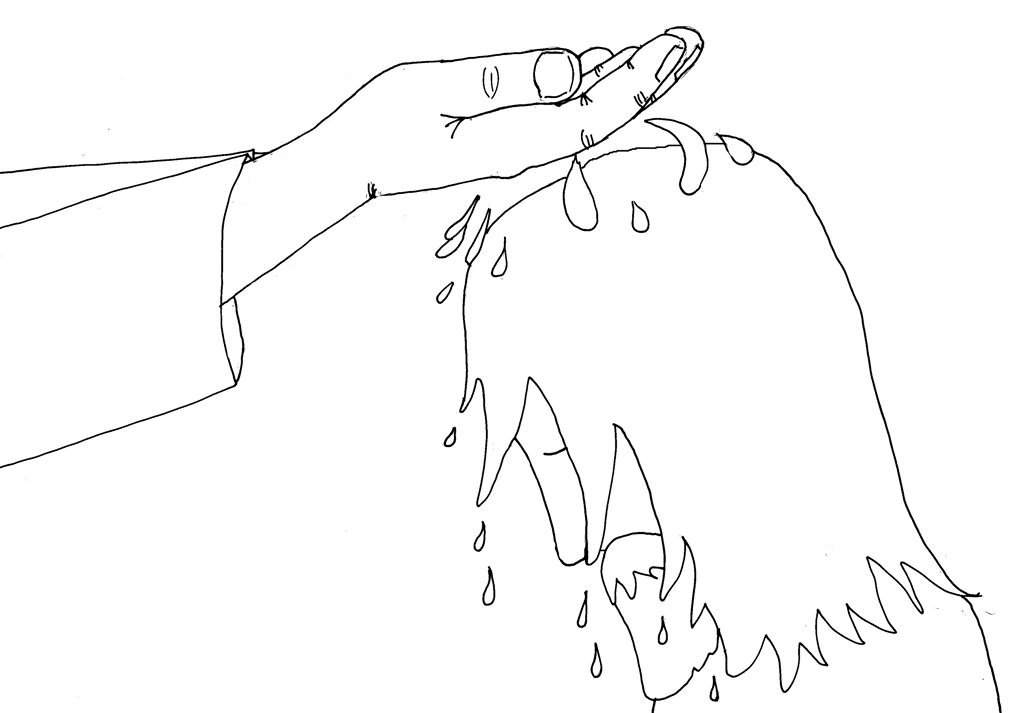 __ tisíc ľudí sa dá po_rst__Ť – n__r__deniny  C__rkvi